The Center at Mariandale is proud to welcome 
Sister Norma Pimentel, MJ 
Executive Director, Catholic Charities of the Rio Grande ValleyWho will speak on:Welcoming our Refugee Brothers and sistersWednesday, September 14, 2022, 7pm
The Chapel at the Center at Mariandale
299 N. Highland Avenue, Ossining, NY 10562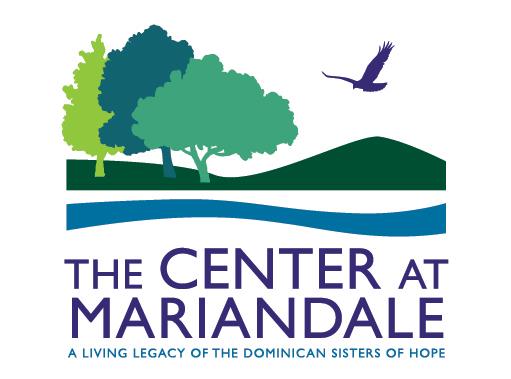 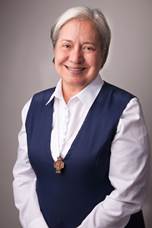 Sister Norma Pimentel, MJFor the past three decades, Sister Norma has been supporting more than 100,000 migrants seeking refuge in the U.S. along Texas' border with Mexico with emergency food, shelter, housing assistance, clinical counseling and pregnancy care.  She has been personally recognized by Pope Francis and is a recipient of the University of Notre Dame’s prestigious Laetare Medal.  In 2020, Sr. Norma was recognized by Time magazine as one of the 100 most influential people in the world.